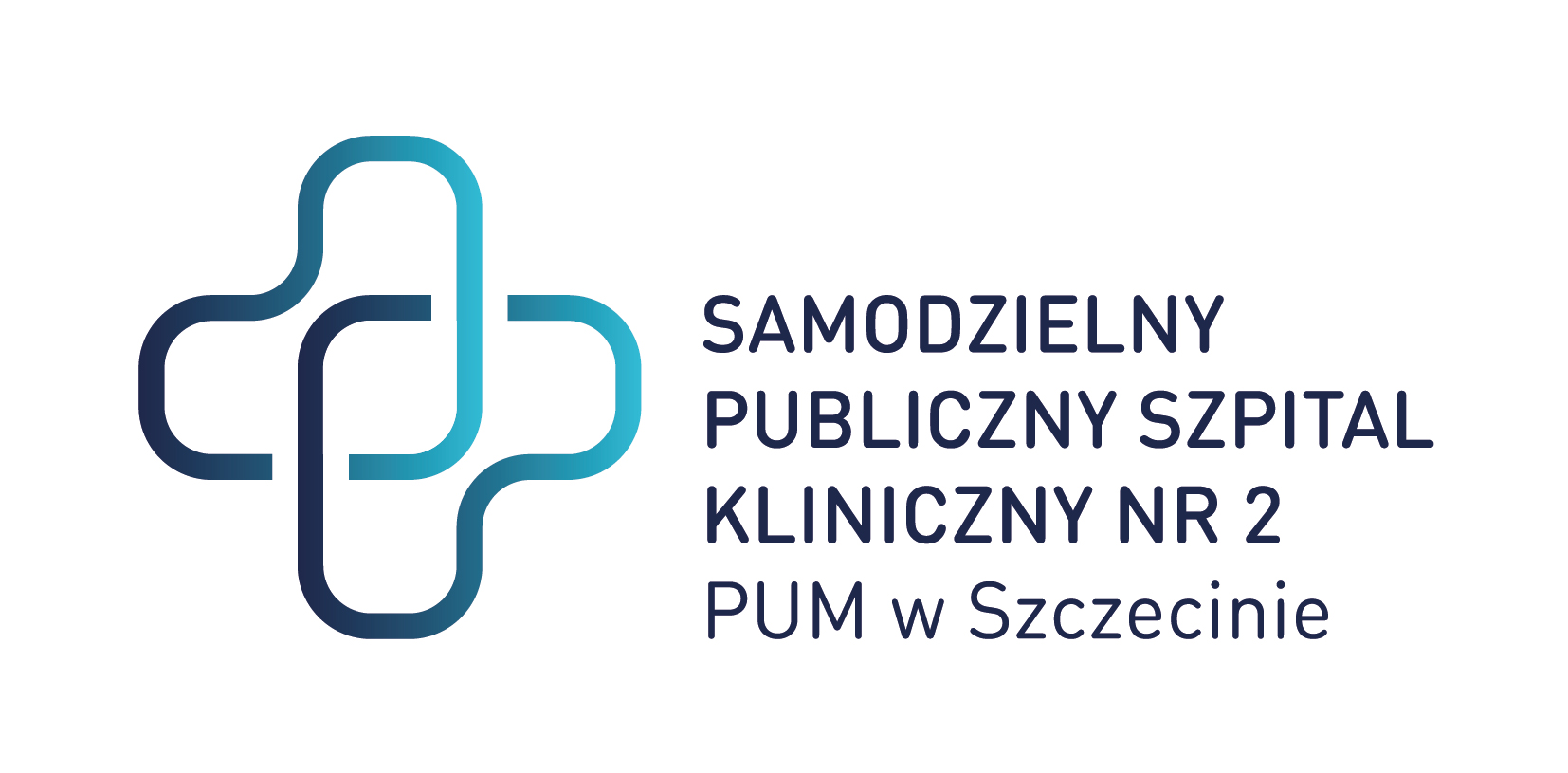 ZP/220/40/20Adres platformy zakupowej zamawiającego, na której zamieszczona będzie specyfikacja istotnych warunków zamówienia wraz z załącznikami (jeżeli dotyczy):https://platformazakupowa.pl/pn/spsk2_szczecinOgłoszenie nr 567927-N-2020 z dnia 2020-07-29 r.Samodzielny Publiczny Szpital Kliniczny nr 2 PUM w Szczecinie: Dostawa foteli do dializOGŁOSZENIE O ZAMÓWIENIU - DostawyZamieszczanie ogłoszenia: Zamieszczanie obowiązkoweOgłoszenie dotyczy: Zamówienia publicznegoZamówienie dotyczy projektu lub programu współfinansowanego ze środków Unii EuropejskiejNieNazwa projektu lub programuO zamówienie mogą ubiegać się wyłącznie zakłady pracy chronionej oraz wykonawcy, których działalność, lub działalność ich wyodrębnionych organizacyjnie jednostek, które będą realizowały zamówienie, obejmuje społeczną i zawodową integrację osób będących członkami grup społecznie marginalizowanychNieNależy podać minimalny procentowy wskaźnik zatrudnienia osób należących do jednej lub więcej kategorii, o których mowa w art. 22 ust. 2 ustawy Pzp, nie mniejszy niż 30%, osób zatrudnionych przez zakłady pracy chronionej lub wykonawców albo ich jednostki (w %)SEKCJA I: ZAMAWIAJĄCYPostępowanie przeprowadza centralny zamawiającyNiePostępowanie przeprowadza podmiot, któremu zamawiający powierzył/powierzyli przeprowadzenie postępowaniaNieInformacje na temat podmiotu któremu zamawiający powierzył/powierzyli prowadzenie postępowania:Postępowanie jest przeprowadzane wspólnie przez zamawiającychNieJeżeli tak, należy wymienić zamawiających, którzy wspólnie przeprowadzają postępowanie oraz podać adresy ich siedzib, krajowe numery identyfikacyjne oraz osoby do kontaktów wraz z danymi do kontaktów:Postępowanie jest przeprowadzane wspólnie z zamawiającymi z innych państw członkowskich Unii EuropejskiejNieW przypadku przeprowadzania postępowania wspólnie z zamawiającymi z innych państw członkowskich Unii Europejskiej – mające zastosowanie krajowe prawo zamówień publicznych:Informacje dodatkowe:I. 1) NAZWA I ADRES: Samodzielny Publiczny Szpital Kliniczny nr 2 PUM w Szczecinie, krajowy numer identyfikacyjny 28890000000000, ul. Al. Powstańców Wielkopolskich  72 , 70-111  Szczecin, woj. zachodniopomorskie, państwo Polska, tel. 914 661 086, e-mail zamowienia@spsk2-szczecin.pl, faks 914 661 113.Adres strony internetowej (URL): http://zamowienia.spsk2-szczecin.pl/Adres profilu nabywcy:Adres strony internetowej pod którym można uzyskać dostęp do narzędzi i urządzeń lub formatów plików, które nie są ogólnie dostępneI. 2) RODZAJ ZAMAWIAJĄCEGO: Podmiot prawa publicznegoI.3) WSPÓLNE UDZIELANIE ZAMÓWIENIA (jeżeli dotyczy):Podział obowiązków między zamawiającymi w przypadku wspólnego przeprowadzania postępowania, w tym w przypadku wspólnego przeprowadzania postępowania z zamawiającymi z innych państw członkowskich Unii Europejskiej (który z zamawiających jest odpowiedzialny za przeprowadzenie postępowania, czy i w jakim zakresie za przeprowadzenie postępowania odpowiadają pozostali zamawiający, czy zamówienie będzie udzielane przez każdego z zamawiających indywidualnie, czy zamówienie zostanie udzielone w imieniu i na rzecz pozostałych zamawiających):I.4) KOMUNIKACJA:Nieograniczony, pełny i bezpośredni dostęp do dokumentów z postępowania można uzyskać pod adresem (URL)NieAdres strony internetowej, na której zamieszczona będzie specyfikacja istotnych warunków zamówieniaNiehttps://platformazakupowa.pl/pn/spsk2_szczecinDostęp do dokumentów z postępowania jest ograniczony - więcej informacji można uzyskać pod adresemNieOferty lub wnioski o dopuszczenie do udziału w postępowaniu należy przesyłać:ElektronicznieTakadresDopuszczone jest przesłanie ofert lub wniosków o dopuszczenie do udziału w postępowaniu w inny sposób:TakInny sposób:Pisemnie , zgodnie z siwzWymagane jest przesłanie ofert lub wniosków o dopuszczenie do udziału w postępowaniu w inny sposób:NieInny sposób:Adres:Komunikacja elektroniczna wymaga korzystania z narzędzi i urządzeń lub formatów plików, które nie są ogólnie dostępneNieNieograniczony, pełny, bezpośredni i bezpłatny dostęp do tych narzędzi można uzyskać pod adresem: (URL)https://platformazakupowa.pl/pn/spsk2_szczecinSEKCJA II: PRZEDMIOT ZAMÓWIENIAII.1) Nazwa nadana zamówieniu przez zamawiającego: Dostawa foteli do dializNumer referencyjny: ZP/220/40/20Przed wszczęciem postępowania o udzielenie zamówienia przeprowadzono dialog technicznyNieII.2) Rodzaj zamówienia: DostawyII.3) Informacja o możliwości składania ofert częściowychZamówienie podzielone jest na części:NieOferty lub wnioski o dopuszczenie do udziału w postępowaniu można składać w odniesieniu do:Zamawiający zastrzega sobie prawo do udzielenia łącznie następujących części lub grup części:Maksymalna liczba części zamówienia, na które może zostać udzielone zamówienie jednemu wykonawcy:II.4) Krótki opis przedmiotu zamówienia (wielkość, zakres, rodzaj i ilość dostaw, usług lub robót budowlanych lub określenie zapotrzebowania i wymagań ) a w przypadku partnerstwa innowacyjnego - określenie zapotrzebowania na innowacyjny produkt, usługę lub roboty budowlane: 1. Przedmiotem zamówienia jest dostawa foteli do dializ, zwanych dalej „sprzętem”. 2. Opis przedmiotu zamówienia zawiera załącznik nr 2 do formularza oferty.II.5) Główny kod CPV: 33192150-8Dodatkowe kody CPV:II.6) Całkowita wartość zamówienia (jeżeli zamawiający podaje informacje o wartości zamówienia):Wartość bez VAT:Waluta:(w przypadku umów ramowych lub dynamicznego systemu zakupów – szacunkowa całkowita maksymalna wartość w całym okresie obowiązywania umowy ramowej lub dynamicznego systemu zakupów)II.7) Czy przewiduje się udzielenie zamówień, o których mowa w art. 67 ust. 1 pkt 6 i 7 lub w art. 134 ust. 6 pkt 3 ustawy Pzp: NieOkreślenie przedmiotu, wielkości lub zakresu oraz warunków na jakich zostaną udzielone zamówienia, o których mowa w art. 67 ust. 1 pkt 6 lub w art. 134 ust. 6 pkt 3 ustawy Pzp:II.8) Okres, w którym realizowane będzie zamówienie lub okres, na który została zawarta umowa ramowa lub okres, na który został ustanowiony dynamiczny system zakupów:miesiącach:    lub dniach: 14lubdata rozpoczęcia:   lub zakończenia:II.9) Informacje dodatkowe:SEKCJA III: INFORMACJE O CHARAKTERZE PRAWNYM, EKONOMICZNYM, FINANSOWYM I TECHNICZNYMIII.1) WARUNKI UDZIAŁU W POSTĘPOWANIUIII.1.1) Kompetencje lub uprawnienia do prowadzenia określonej działalności zawodowej, o ile wynika to z odrębnych przepisówOkreślenie warunków: O udzielenie zamówienia mogą ubiegać się wykonawcy, którzy nie podlegają wykluczeniu i spełniają warunki udziału w postępowaniu dotyczące: 1.1 posiadania kompetencji lub uprawnień do wykonywania określonej działalności zawodowej, o ile wynika to z odrębnych przepisów – Zamawiający nie opisuje sposobu spełniania tego warunku;Informacje dodatkoweIII.1.2) Sytuacja finansowa lub ekonomicznaOkreślenie warunków: O udzielenie zamówienia mogą ubiegać się wykonawcy, którzy nie podlegają wykluczeniu i spełniają warunki udziału w postępowaniu dotyczące: 1.2. sytuacji ekonomicznej lub finansowej – Zamawiający nie opisuje sposobu spełniania tego warunku;Informacje dodatkoweIII.1.3) Zdolność techniczna lub zawodowaOkreślenie warunków: O udzielenie zamówienia mogą ubiegać się wykonawcy, którzy nie podlegają wykluczeniu i spełniają warunki udziału w postępowaniu dotyczące: 1.3 zdolności technicznej lub zawodowej – Zamawiający nie opisuje sposobu spełniania tego warunku.Zamawiający wymaga od wykonawców wskazania w ofercie lub we wniosku o dopuszczenie do udziału w postępowaniu imion i nazwisk osób wykonujących czynności przy realizacji zamówienia wraz z informacją o kwalifikacjach zawodowych lub doświadczeniu tych osób:Informacje dodatkowe:III.2) PODSTAWY WYKLUCZENIAIII.2.1) Podstawy wykluczenia określone w art. 24 ust. 1 ustawy PzpIII.2.2) Zamawiający przewiduje wykluczenie wykonawcy na podstawie art. 24 ust. 5 ustawy Pzp Tak Zamawiający przewiduje następujące fakultatywne podstawy wykluczenia: Tak (podstawa wykluczenia określona w art. 24 ust. 5 pkt 1 ustawy Pzp)Tak (podstawa wykluczenia określona w art. 24 ust. 5 pkt 4 ustawy Pzp)III.3) WYKAZ OŚWIADCZEŃ SKŁADANYCH PRZEZ WYKONAWCĘ W CELU WSTĘPNEGO POTWIERDZENIA, ŻE NIE PODLEGA ON WYKLUCZENIU ORAZ SPEŁNIA WARUNKI UDZIAŁU W POSTĘPOWANIU ORAZ SPEŁNIA KRYTERIA SELEKCJIOświadczenie o niepodleganiu wykluczeniu oraz spełnianiu warunków udziału w postępowaniuTakOświadczenie o spełnianiu kryteriów selekcjiNieIII.4) WYKAZ OŚWIADCZEŃ LUB DOKUMENTÓW , SKŁADANYCH PRZEZ WYKONAWCĘ W POSTĘPOWANIU NA WEZWANIE ZAMAWIAJACEGO W CELU POTWIERDZENIA OKOLICZNOŚCI, O KTÓRYCH MOWA W ART. 25 UST. 1 PKT 3 USTAWY PZP:III.5) WYKAZ OŚWIADCZEŃ LUB DOKUMENTÓW SKŁADANYCH PRZEZ WYKONAWCĘ W POSTĘPOWANIU NA WEZWANIE ZAMAWIAJACEGO W CELU POTWIERDZENIA OKOLICZNOŚCI, O KTÓRYCH MOWA W ART. 25 UST. 1 PKT 1 USTAWY PZPIII.5.1) W ZAKRESIE SPEŁNIANIA WARUNKÓW UDZIAŁU W POSTĘPOWANIU:WRAZ Z OFERTĄ wykonawca zobowiązany jest złożyć aktualne na dzień składania ofert: 2A. wstępne potwierdzenie, że nie podlega wykluczeniu (oświadczenie wykonawcy dot. przesłanek wykluczenia z postępowania) – zgodnie ze wzorem, stanowiącym załącznik nr 1 do Formularza Oferty; w przypadku wspólnego ubiegania się o zamówienie przez wykonawców, oświadczenie potwierdzające brak podstaw do wykluczenia na podstawie art. 24 ust 1 pkt 12- 23 i art. 24 ust 5 pkt 1 i 4 PZP składa każdy z wykonawców wspólnie ubiegających się o zamówienie; 2B. wypełniony przez Wykonawcę formularz opis przedmiotu zamówienia (załącznik nr 2 do Formularza Oferty)III.5.2) W ZAKRESIE KRYTERIÓW SELEKCJI:III.6) WYKAZ OŚWIADCZEŃ LUB DOKUMENTÓW SKŁADANYCH PRZEZ WYKONAWCĘ W POSTĘPOWANIU NA WEZWANIE ZAMAWIAJACEGO W CELU POTWIERDZENIA OKOLICZNOŚCI, O KTÓRYCH MOWA W ART. 25 UST. 1 PKT 2 USTAWY PZPIII.7) INNE DOKUMENTY NIE WYMIENIONE W pkt III.3) - III.6)WRAZ Z OFERTĄ wykonawca zobowiązany jest złożyć aktualne na dzień składania ofert: 2A. wstępne potwierdzenie, że nie podlega wykluczeniu (oświadczenie wykonawcy dot. przesłanek wykluczenia z postępowania) – zgodnie ze wzorem, stanowiącym załącznik nr 1 do Formularza Oferty; w przypadku wspólnego ubiegania się o zamówienie przez wykonawców, oświadczenie potwierdzające brak podstaw do wykluczenia na podstawie art. 24 ust 1 pkt 12- 23 i art. 24 ust 5 pkt 1 i 4 PZP składa każdy z wykonawców wspólnie ubiegających się o zamówienie; 2B. wypełniony przez Wykonawcę formularz opis przedmiotu zamówienia (załącznik nr 2 do Formularza Oferty)SEKCJA IV: PROCEDURAIV.1) OPISIV.1.1) Tryb udzielenia zamówienia: Przetarg nieograniczonyIV.1.2) Zamawiający żąda wniesienia wadium:NieInformacja na temat wadiumIV.1.3) Przewiduje się udzielenie zaliczek na poczet wykonania zamówienia:NieNależy podać informacje na temat udzielania zaliczek:IV.1.4) Wymaga się złożenia ofert w postaci katalogów elektronicznych lub dołączenia do ofert katalogów elektronicznych:NieDopuszcza się złożenie ofert w postaci katalogów elektronicznych lub dołączenia do ofert katalogów elektronicznych:NieInformacje dodatkowe:IV.1.5.) Wymaga się złożenia oferty wariantowej:NieDopuszcza się złożenie oferty wariantowejZłożenie oferty wariantowej dopuszcza się tylko z jednoczesnym złożeniem oferty zasadniczej:IV.1.6) Przewidywana liczba wykonawców, którzy zostaną zaproszeni do udziału w postępowaniu(przetarg ograniczony, negocjacje z ogłoszeniem, dialog konkurencyjny, partnerstwo innowacyjne)Liczba wykonawców  Przewidywana minimalna liczba wykonawcówMaksymalna liczba wykonawców  Kryteria selekcji wykonawców:IV.1.7) Informacje na temat umowy ramowej lub dynamicznego systemu zakupów:Umowa ramowa będzie zawarta:Czy przewiduje się ograniczenie liczby uczestników umowy ramowej:Przewidziana maksymalna liczba uczestników umowy ramowej:Informacje dodatkowe:Zamówienie obejmuje ustanowienie dynamicznego systemu zakupów:Adres strony internetowej, na której będą zamieszczone dodatkowe informacje dotyczące dynamicznego systemu zakupów:Informacje dodatkowe:W ramach umowy ramowej/dynamicznego systemu zakupów dopuszcza się złożenie ofert w formie katalogów elektronicznych:Przewiduje się pobranie ze złożonych katalogów elektronicznych informacji potrzebnych do sporządzenia ofert w ramach umowy ramowej/dynamicznego systemu zakupów:IV.1.8) Aukcja elektronicznaPrzewidziane jest przeprowadzenie aukcji elektronicznej (przetarg nieograniczony, przetarg ograniczony, negocjacje z ogłoszeniem) NieNależy podać adres strony internetowej, na której aukcja będzie prowadzona:Należy wskazać elementy, których wartości będą przedmiotem aukcji elektronicznej:Przewiduje się ograniczenia co do przedstawionych wartości, wynikające z opisu przedmiotu zamówienia:Należy podać, które informacje zostaną udostępnione wykonawcom w trakcie aukcji elektronicznej oraz jaki będzie termin ich udostępnienia:Informacje dotyczące przebiegu aukcji elektronicznej:Jaki jest przewidziany sposób postępowania w toku aukcji elektronicznej i jakie będą warunki, na jakich wykonawcy będą mogli licytować (minimalne wysokości postąpień):Informacje dotyczące wykorzystywanego sprzętu elektronicznego, rozwiązań i specyfikacji technicznych w zakresie połączeń:Wymagania dotyczące rejestracji i identyfikacji wykonawców w aukcji elektronicznej:Informacje o liczbie etapów aukcji elektronicznej i czasie ich trwania:Czas trwania:Czy wykonawcy, którzy nie złożyli nowych postąpień, zostaną zakwalifikowani do następnego etapu:Warunki zamknięcia aukcji elektronicznej:IV.2) KRYTERIA OCENY OFERTIV.2.1) Kryteria oceny ofert:IV.2.2) KryteriaKryteria	ZnaczenieCena brutto 	60,00Parametry techniczne 	30,00Okres gwarancji 	10,00IV.2.3) Zastosowanie procedury, o której mowa w art. 24aa ust. 1 ustawy Pzp (przetarg nieograniczony)TakIV.3) Negocjacje z ogłoszeniem, dialog konkurencyjny, partnerstwo innowacyjneIV.3.1) Informacje na temat negocjacji z ogłoszeniemMinimalne wymagania, które muszą spełniać wszystkie oferty:Przewidziane jest zastrzeżenie prawa do udzielenia zamówienia na podstawie ofert wstępnych bez przeprowadzenia negocjacjiPrzewidziany jest podział negocjacji na etapy w celu ograniczenia liczby ofert:Należy podać informacje na temat etapów negocjacji (w tym liczbę etapów):Informacje dodatkoweIV.3.2) Informacje na temat dialogu konkurencyjnegoOpis potrzeb i wymagań zamawiającego lub informacja o sposobie uzyskania tego opisu:Informacja o wysokości nagród dla wykonawców, którzy podczas dialogu konkurencyjnego przedstawili rozwiązania stanowiące podstawę do składania ofert, jeżeli zamawiający przewiduje nagrody:Wstępny harmonogram postępowania:Podział dialogu na etapy w celu ograniczenia liczby rozwiązań:Należy podać informacje na temat etapów dialogu:Informacje dodatkowe:IV.3.3) Informacje na temat partnerstwa innowacyjnegoElementy opisu przedmiotu zamówienia definiujące minimalne wymagania, którym muszą odpowiadać wszystkie oferty:Podział negocjacji na etapy w celu ograniczeniu liczby ofert podlegających negocjacjom poprzez zastosowanie kryteriów oceny ofert wskazanych w specyfikacji istotnych warunków zamówienia:Informacje dodatkowe:IV.4) Licytacja elektronicznaAdres strony internetowej, na której będzie prowadzona licytacja elektroniczna:Adres strony internetowej, na której jest dostępny opis przedmiotu zamówienia w licytacji elektronicznej:Wymagania dotyczące rejestracji i identyfikacji wykonawców w licytacji elektronicznej, w tym wymagania techniczne urządzeń informatycznych:Sposób postępowania w toku licytacji elektronicznej, w tym określenie minimalnych wysokości postąpień:Informacje o liczbie etapów licytacji elektronicznej i czasie ich trwania:Czas trwania:Wykonawcy, którzy nie złożyli nowych postąpień, zostaną zakwalifikowani do następnego etapu:Termin składania wniosków o dopuszczenie do udziału w licytacji elektronicznej:Data: godzina:Termin otwarcia licytacji elektronicznej:Termin i warunki zamknięcia licytacji elektronicznej:Istotne dla stron postanowienia, które zostaną wprowadzone do treści zawieranej umowy w sprawie zamówienia publicznego, albo ogólne warunki umowy, albo wzór umowy:Wymagania dotyczące zabezpieczenia należytego wykonania umowy:Informacje dodatkowe:IV.5) ZMIANA UMOWYPrzewiduje się istotne zmiany postanowień zawartej umowy w stosunku do treści oferty, na podstawie której dokonano wyboru wykonawcy: TakNależy wskazać zakres, charakter zmian oraz warunki wprowadzenia zmian:1. Zmiana postanowień umowy wymaga formy pisemnej, pod rygorem nieważności. 2. Zmiana umowy jest dopuszczalna wyłącznie w przypadku: a) obniżenia ceny lub innych zmian korzystnych b) zmiany obowiązujących przepisów bądź wejścia w życie nowych przepisów, z których będzie wynikał obowiązek dostosowania warunków umowy do aktualnego stanu prawnego. 3. Zmiany umowy, o których mowa w ust. 2 dokonywane są w drodze aneksu do umowy. Zmiana umowy dokonana z naruszeniem ust. 2 jest nieważna. 4. Warunkiem dokonania zmiany umowy jest wystąpienie przez stronę zainteresowaną wprowadzeniem zmian do umowy z pisemnym wnioskiem zawierającym proponowane zmiany wraz z uzasadnieniem faktycznym i prawnym. Do wniosku winien być załączony projekt aneksu do umowy.IV.6) INFORMACJE ADMINISTRACYJNEIV.6.1) Sposób udostępniania informacji o charakterze poufnym (jeżeli dotyczy):Środki służące ochronie informacji o charakterze poufnymIV.6.2) Termin składania ofert lub wniosków o dopuszczenie do udziału w postępowaniu:Data: 2020-08-06, godzina: 09:35,Skrócenie terminu składania wniosków, ze względu na pilną potrzebę udzielenia zamówienia (przetarg nieograniczony, przetarg ograniczony, negocjacje z ogłoszeniem):Wskazać powody:Język lub języki, w jakich mogą być sporządzane oferty lub wnioski o dopuszczenie do udziału w postępowaniu>IV.6.3) Termin związania ofertą: do: okres w dniach: 30 (od ostatecznego terminu składania ofert)IV.6.4) Przewiduje się unieważnienie postępowania o udzielenie zamówienia, w przypadku nieprzyznania środków, które miały być przeznaczone na sfinansowanie całości lub części zamówienia:IV.6.5) Informacje dodatkowe:………………………………..Dyrektor SPSK-2 w SzczecinieDół formularzaPoczątek formularzaDół formularza                                                                                                                      podpis w oryginaleSporządziła: Eliza Koladyńska - NowackaTel. 91 466 10 86